السؤال الأول :من خلال دراستك لإنترنت الأشياء سنقوم بإنشاء انذار مستشعر الحركة .. قومي بتنفيذ المطلوب في الجدول : السؤال الثاني : من خلال دراستك لبرنامج الكب كاربون قومي بتنفيذ التالي 👍1فتح موقع تنكر كاد12إضافة مكونات المشروع:دايود مشع للضوء LEDلوحة أردوينو أونو Arduino Uno R3مستشعر الحركة PIR 23قومي بإيصال الدائرة كما في الشكل : 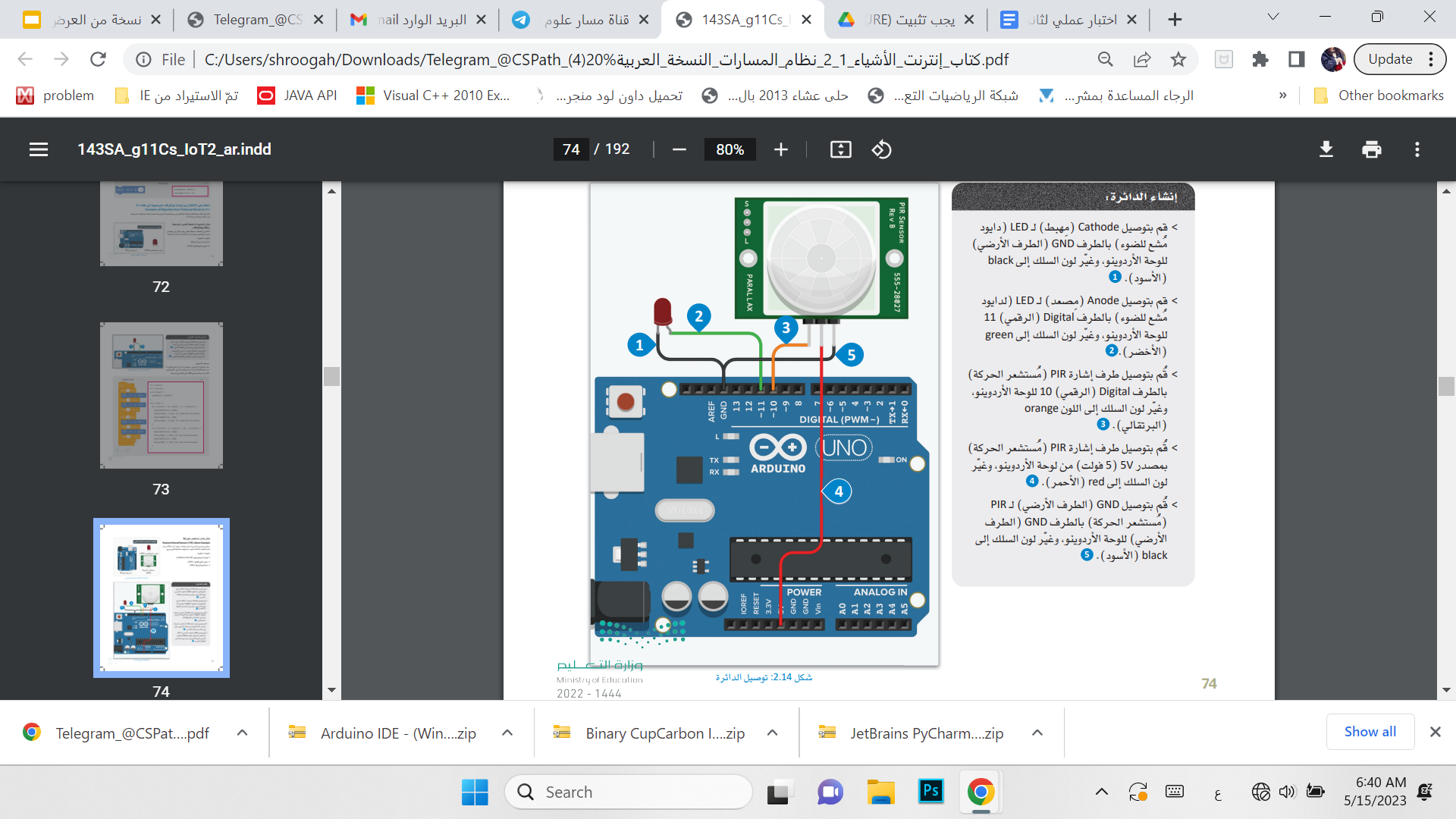 24قومي بكتابة الأمر البرمجي باستخدام اللبنات ليتحقق البرنامج مما إذا كان مستشعر PIR قد اكتشف كائنا في مجال رؤيته وعند اكتشافه شيئاً ما سيرسل إشارة للدايود المشع للضوء ليومض خمس ومضات سريعه 35قومي بتحويل اللبنات الى لغة c++2المجموعالمجموع101انشاء مشروع جديد باسمك 22اضافة 2 عقد متصله 23برمجة العقدة لتظهر رسالة Hello
 ملاحظة : استخدام مكتبة time44ثم تتوقف لمدة ثانيتين وتطبع كلمة world  باستخدام دالة ()sleep45تشغيل المحاكاة 26حفظ البرنامج و المحافظة على الهدوء 1المجموعالمجموع15